108年度臺南市立東興國民小學改善及充實教學環境設備申請計畫書※需求補助項目：臺南市政府教育局108年度補助所屬國中小學照明設備改善計畫　一、計畫目標：藉由改善校園照明設備，提高燈管發光效率、降低電力消耗、減少 CO2排放量，提高校園節能減碳之效益。結合高效率照明設備之更換，發展節能減碳課程與教學，落實低碳校園之目標。二、現況分析(或問題背景)： 本校專科教室、辦公室及保健室照明為傳統式T8燈具，未符合節電之政策目標。三、計畫內容：預計汰換本校專科教室、辦公室及保健室等教室燈具。四、執行期程：108年7月29日起至108年11月30日止。五、預定進度：六、預期成效：藉由汰換為節能燈具，提高能源使用效率，降低學校電力消耗，提高校園節能減碳之效益，落實低碳校園之目標。七、辦理單位與人員：八、經費預算　學校提報詳細預算書 (單位：元)承辦人員：           　　會計室主任：         　     校長：九、附件A現況照片(含相關說明)時間需執行天數(含例假日)累計預定進度（％）累計預定支用（元）關鍵查核點(名稱)108年7月29日000申請經費補助108年9月29日30100經費核定、招標108年11月30日93100104,496竣工(或執行完成) 姓名單位職稱電子信箱聯絡電話陳志強校長室校長riverhouse77@gmail.com06-6892478-615林麗娟總務處總務主任 pwtina@tn.edu.tw06-6892478-613鍾啟彥總務處事務組長chi1225.tw@gmail.com06-6892478-312項次經費項目經費項目經費項目單價數量單 位總 價1LED燈管 2呎四支燈管 ，
輕鋼架格柵型- LTT-H2446HV3AALED燈管 2呎四支燈管 ，
輕鋼架格柵型- LTT-H2446HV3AALED燈管 2呎四支燈管 ，
輕鋼架格柵型- LTT-H2446HV3AA1292411,088社會教室2LED燈管 黑板燈4呎雙管                              LTB-H42002AA-HVLED燈管 黑板燈4呎雙管                              LTB-H42002AA-HVLED燈管 黑板燈4呎雙管                              LTB-H42002AA-HV313003,900社會教室3LED燈管 2呎四支燈管 ，
輕鋼架格柵型- LTT-H2446HV3AALED燈管 2呎四支燈管 ，
輕鋼架格柵型- LTT-H2446HV3AALED燈管 2呎四支燈管 ，
輕鋼架格柵型- LTT-H2446HV3AA2092418,480電腦教室4LED燈管 黑板燈4呎雙管                              LTB-H42002AA-HVLED燈管 黑板燈4呎雙管                              LTB-H42002AA-HVLED燈管 黑板燈4呎雙管                              LTB-H42002AA-HV213002,600電腦教室5LED燈管 2呎四支燈管 ，
輕鋼架格柵型- LTT-H2446HV3AALED燈管 2呎四支燈管 ，
輕鋼架格柵型- LTT-H2446HV3AALED燈管 2呎四支燈管 ，
輕鋼架格柵型- LTT-H2446HV3AA89247,392圖書館6LED燈管 黑板燈4呎雙管                              LTB-H42002AA-HVLED燈管 黑板燈4呎雙管                              LTB-H42002AA-HVLED燈管 黑板燈4呎雙管                              LTB-H42002AA-HV613007,800圖書館7LED燈管 黑板燈4呎雙管                              LTB-H42002AA-HVLED燈管 黑板燈4呎雙管                              LTB-H42002AA-HVLED燈管 黑板燈4呎雙管                              LTB-H42002AA-HV313003,900自然教室8LED燈管 2呎四支燈管 ，
輕鋼架格柵型- LTT-H2446HV3AALED燈管 2呎四支燈管 ，
輕鋼架格柵型- LTT-H2446HV3AALED燈管 2呎四支燈管 ，
輕鋼架格柵型- LTT-H2446HV3AA89247,392保健室9LED燈管 2呎四支燈管 ，
輕鋼架格柵型- LTT-H2446HV3AALED燈管 2呎四支燈管 ，
輕鋼架格柵型- LTT-H2446HV3AALED燈管 2呎四支燈管 ，
輕鋼架格柵型- LTT-H2446HV3AA3692433,264辦公室10 LED燈管 4呎雙支燈管，懸吊式格柵型 LED燈管 4呎雙支燈管，懸吊式格柵型 LED燈管 4呎雙支燈管，懸吊式格柵型810858,680自然教室合計金額:104,496現況說明-本校圖書室、電腦教室及辦公室照明為傳統式T8燈具。施作內容說明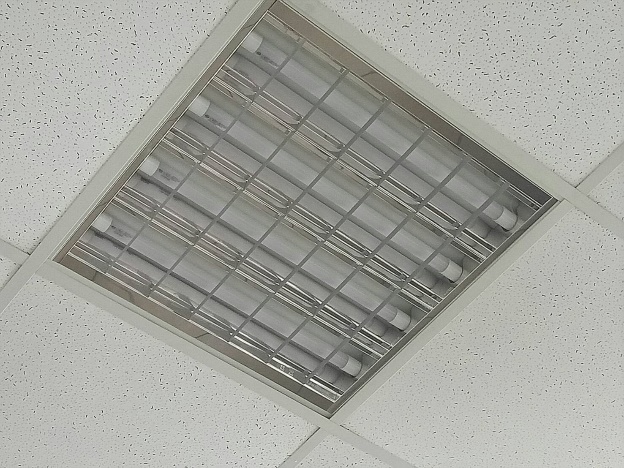 汰換為LED燈具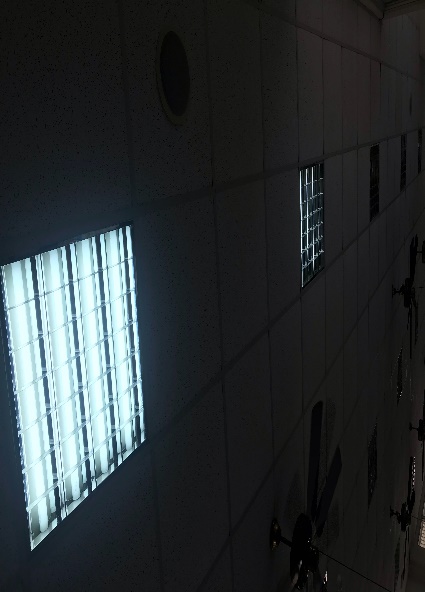 汰換為LED燈具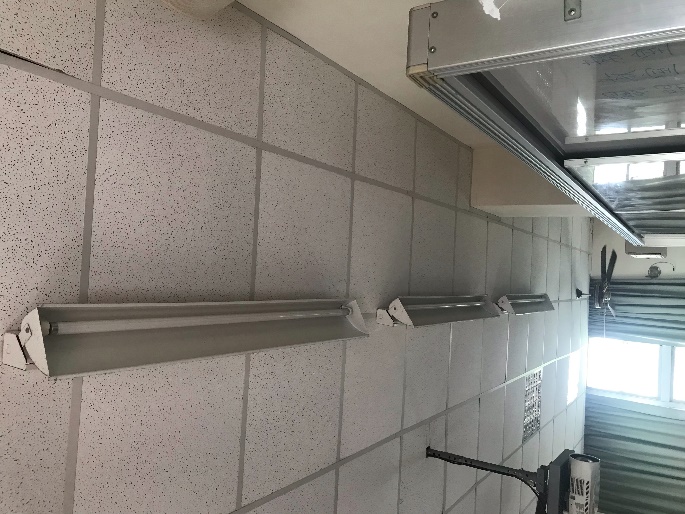 汰換為LED燈具